Formulario de cotización de PRECIOS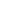 Por el presente certifico que la empresa mencionada anteriormente, en cuyo nombre estoy debidamente autorizado a firmar, ha revisado el documento UNFPA/ECU/RFQ/22/008, incluidos todos sus anexos, las enmiendas al documento de Solicitud de cotización, SDC (si corresponde) y las respuestas proporcionadas por el UNFPA a los pedidos de aclaración enviados por los potenciales proveedores de servicios. Además, la empresa acepta las Condiciones Generales de Contratación del UNFPA y respetará esta cotización hasta su vencimiento. ANEXO I:Condiciones Generales de Contratación:Contratos de minimisEsta Solicitud de cotización está sujeta a las Condiciones Generales de Contratación del UNFPA para Contratos de minimis, que están disponibles en: inglés, español y francésNombre del oferente:Fecha de la cotización:Haga clic aquí para ingresar una fecha.Solicitud de cotización Nº:UNFPA/ECU/RFQ/22/008Moneda de la cotización:Dólares estadounidensesValidez de la cotización:(La cotización será válida por un período mínimo de 3 meses desde la fecha de plazo límite para la presentación.)NoACTIVIDADFECHA DE ENTREGAPORCENTAJEPORCENTAJEPORCENTAJEMONTO1Plan de trabajo y cronogramaUna (1) semana a partir de la firma del contrato10% del monto total10% del monto total10% del monto total2Estrategia diseñada y aprobada45 días posteriores a la firma del contrato20% del monto total20% del monto total20% del monto total3Informe de acciones de fortalecimiento de participación de mujeres y actores clave150 días posteriores a la firma del contrato20% del monto total20% del monto total20% del monto total4Informe de desarrollo de las 2 encuestas240 días posteriores a la firma del contrato40% del monto total40% del monto total40% del monto total5Informe final que resume todo lo actuado270 días posteriores a la firma del contrato10% del monto total10% del monto total10% del monto totalSUMASUMASUMASUMASUMASUMAIVAIVAIVAIVAIVAIVATOTALTOTALTOTALTOTALTOTALTOTALHaga clic aquí para ingresar una fecha.Nombre, firma y cargoFecha y lugarFecha y lugar